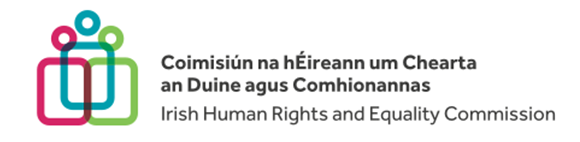 An Coiste Comhairleach um Míchumas Foirm Féin-Dhearbhaithe um MíchumasTá Coimisiún na hÉireann um Chearta an Duine agus Comhionannas ag iarraidh comhaltaí a cheapadh ar an gCoiste Comhairleach um Míchumas atá faoina choimirce faoi alt 18 an Achta fá Choimisiún na hÉireann um Chearta an Duine agus Comhionannas, 2014Ceanglaítear ar an gCoiste Comhairleach um Míchumas gur daoine faoi mhíchumas iad 75% ar a laghad dá chomhaltaí seachtracha. Tá an sainmhíniú ar an míchumas atá ag an gCoimisiún sa chomhthéacs seo ailínithe le hAirteagal 1 den CRPD, ina bhfuil sé luaite: ‘Cuimsítear le daoine faoi mhíchumas iad siúd a bhfuil laigí fadtéarmacha coirp, meabhracha, intleachtúla nó céadfacha acu a d’fhéadfadh bac a chur ar a rannpháirtíocht iomlán agus éifeachtach sa tsochaí ar bhonn comhionann le daoine eile mar gheall ar bhacainní éagsúla a bheith le tabhairt acu’.Níl sé éigeantach an Fhoirm Féin-Dhearbhaithe seo a líonadh. Ní bhainfear úsáid as an bhfaisnéis a chuirtear ar fáil inti ach amháin chun críche an phróisis roghnúcháin don Choiste Comhairleach um Míchumas. Beidh deis agat féin-aithint mar dhuine faoi mhíchumas ag céim níos déanaí den phróiseas roghnúcháin, más fearr leat.DearbhúIs duine faoi mhíchumas mé (Roghnaigh tá nó níl)Tá Níl Síniú:Priontáil d’ainm:Dáta: